Открытый урокпо теме: «Древний Китай» ( 5-й класс )учителя истории Артюшкиной Л.В.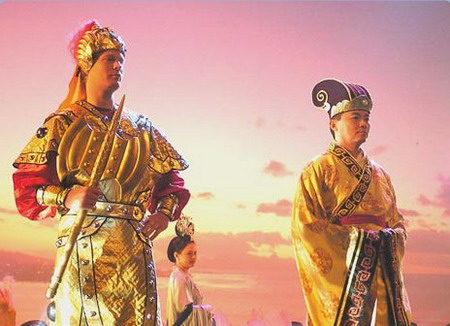 Раздел 2. Древний КитайТип и вид урока: мультимедийный урок изложения нового материала и закрепления полученных знаний, урок-диалог с элементами практикумаТема урока:    «Древний Китай. Учение Конфуция»Цели:            1.Обучающая:а ) сформировать представление о Древнем Китаеб ) продолжить систематизацию представления о влиянии природных факторов на хозяйственную деятельность людейв ) дать понятие конфуцианство, выявить влияние учения Конфуция на правила и нормы поведения жителей Китая           2.Развивающая:а ) продолжить формирование навыка работы с картой, умения выделять главное из общей информацииб ) способствовать развитию образного и логического мышления, зрительной  и слуховой памяти          3.Воспитывающая:а ) вызвать у уч-ся чувство радости познания, интерес к достижениям и духовным ценностям древних китайцевб ) пробудить в них уважение и желание бережно относиться к истории других народовПонятия и термины: конфуцианство, каллиграфияОборудование урока:Карта «Древнейшие мировые державы» Мультимедийный проектор, ноутбук ,м/м диск «Древний мир»Магнитофон, запись китайской музыкиРаздаточный материал: - листы А-4 с иероглифом «Фу» и чистые листы красного цвета          - кисточки, чёрная гуашь                                             План урока:1.Организационный момент и актуализация темы2. Постановка целей3.Изложение нового материала:а ) природа и народ Китая, основные занятия жителейб ) физкультминуткав) Конфуций и конфуцианствог) письменность и книги в Китаед) быт древних китайцев4.Закрепление нового материала5.Итоги занятия6. Домашнее заданиеХод урока:  1. Здравствуйте, ребята! Садитесь, пожалуйста.Мы с вами уже изучили уже  много стран . Давайте вспомним и покажем их на карте  ( уч-ся называют и показывают Египет, Палестину, Финикию, Ассирию, Персию, Индию )      А теперь мы приступим к изучению новой страны, а  какой, я, думаю, вы   сейчас догадаетесь. У меня в руках несколько предметов. -Что это? ( компас! ) Для чего он предназначен? ( для ориентирования на   местности ) -А это? ( бумага! ) Для чего? ( для записей! )- Осталось это.( палочки для еды китайской кухни! )- Что же объединяет эти предметы?( все они были изобретены в Китае )Правильно! Бумага и палочки претерпели мало изменений. А вот компас изначально выглядел по-другому. Давайте посмотрим на экране.(включается проектор)Основная часть прибора выполнена из магнетита и похожа ( на что?) на ложку. Выпуклой стороной она лежит на медной пластине. Остановившись после вращения, рукояткой она показывает строго на юг .Стрелка же современного компаса показывает( куда?) на север.Итак, вооружившись компасом современным, мы отправимся на восток, в путешествие во времени. Нас ждёт радость познания новой страны. Страны, товары которой заполонили мировой рынок. - Что написано на этих товарах? ( Маde in China! ).Эта страна  является  самым  большим  соседом России и с ней  мы поддерживаем экономические и политические связи!!!  Откройте, пожалуйста тетради и запишите в них  тему нашего урока:  « Древний Китай. Учение Конфуция». А теперь отложите тетради, мы  отправляемся в  путешествие на Восток!2. Что же вы должны выяснить в начале  нашего путешествия?- Где находился Древний Китай?- Каковы его природные и климатические особенности?-Чем занимались древние китайцы?3. а) Итак, сейчас мы окажемся в Древнем Китае, который возник в 5-м   тысячелетии до н.э,  сколько это тыс. лет назад? Правильно, 7 тысяч лет назад  (показывается фрагмент из м/м диска на 5 мин)Ребята, мы попали в необыкновенную страну. Давайте попробуем найти её на карте.      Она находится  относительно  Индии где?( восточнее) Кто пойдёт к карте ? Хорошо.-  В центре какой равнины располагался Китай?( Великой Китайской )-  Какие реки там протекают?( Янцзы и Хуанхэ ) Запишите их в тетрадь!-  Назовите древнейшие занятия китайцев( охота, собирательство,     земледелие с 1-го тыс. до н.э. )-  С чем связано распространение земледелия? ( с оросительной    системой )-  Что выращивали? (просо, ячмень, пшеницу, рис)-   Каких животных разводили?-    Давайте сделаем вывод. Что же оказало влияние на жизнь древних китайцев?( природные и климатические условия ) Правильно!  б)  Человек на Востоке неотделим от природы больше, чем на Западе.  Это до сих  пор проявляется и в танцах, и в боевых искусствах, и в гимнастических упражнениях. Ещё ко времени неолита -   какое это тыс., кто вспомнит? (4- 3-е тыс.до н.э. )относится гимнастика  «цигун».  Вы уже немного устали, наверное,  и сейчас мы отдохнём с помощью базового упражнения этой гимнастики. Называется оно –  « Поза дерева»-  Встаньте. пожалуйста.( включается музыка ) Поставьте ноги га ширине стоп. Колени чуть согнуты,  спина прямая, шея чуть наклонена вниз. Ладошки нужно собрать в виде лодочки – в них концентрируется энергия. Мышцы лица расслаблены. На время выбросьте все мысли из головы. Готовы? Начинаем наше упражнение!                             (Включается запись китайской музыки)-  Поднимите руки до уровня пупка. Ваши ноги – это корни дерева. Тело –   ствол, руки – ветви. Подышите.-  А теперь представьте, что над головой собрались тучи, начался дождик и   потоки воды омывают тело, унося усталость.-  А вот вас осветило солнце. Оно согревает и осушает влагу. Организм    наполняется силой и энергией.-  Легкий ветерок раскачивает деревце – покачайтесь из стороны в сторону    без усилий, легко и плавно. Повращайте кисти рук, потом стоп.-  И в завершении – руки положите на живот, девочки – правою ладонь на    левую,  мальчики – левую ладонь на правую. Подышите.-  Садитесь, пожалуйста.в)  и г) Отдохнули? Тогда идём дальше по дороге познания. Внимание на экран! Из новой информации  о Древнем Китае вы должны: -   Узнать об особенности религии китайцев-  Усвоить азы учения  китайского мудреца КонфуцияСлушаем, смотрим, запоминаем.(включается  дальше фрагмент м/м диска ок. 10 мин. до каллиграфии, после чего нажимается пауза )     А сейчас мы  попробуем написать один иероглиф. У вас на столах лежат два листочка. На белом листе изображён иероглиф «фу . Он очень популярен у китайцев перед Новым годом. Чаше всего его пишут на красной бумаге и вешают на дверь перед входом в дом.  Как вы думаете, что желают китайцы друг другу в Новом году? (что мы желаем друг другу?) Правильно - счастья! Иероглиф «фу» переводится как счастье.   Итак, возьмите в руки лист красной бумаги,  кисточку, откройте гуашь и почувствуйте себя учениками китайской школы. Написанный вами иероглиф может стать готовым подарком  на Новый год своей семье.( 3-5 мин.)д)  Мы потратили немало времени . Отложите свою работу, доделаете дома, кто не успел.  У всех получилось? (нет)  и, наверное,  не очень красиво. А вот в Древнем Китае это могли делать быстро и красиво.-  Как же называется это искусство? -  Как вели себя китайцы в быту?-  Какая у них была одежда? -  Что ещё изобрели китайцы?  Об этом вы сейчас узнаете. ( фрагмент урока с м/м диска идёт дальше      ок.2,5 мин.)4.  Вот и подошло к концу наше путешествие. -  О какой новой стране  вы узнали сегодня на уроке? ( о Древнем Китае )Мы хорошо закрепили вопрос о местоположении Древнего Китая, природных условиях, занятиях населения.-  А во что же верили древние китайцы? ( в духов , в силы природы, в   животных,  в сверхъестественные существа и т.д.)-  Что было высшим божеством у них? (Небо )-  Как ещё называли страну ? ( Поднебесной )-  Какое учение осуждало господство одних над другими? (конфуцианство )-  Кто такой Конфуций?( древнекитайский мудрец )-  Что такое конфуцианство ? ( учение Конфуция об отношениях между    людьми и порядке  в государстве) Запишите в тетрадь:   конфуцианство  - это  учение Конфуция  об отношениях между людьми порядке в государстве.-  Каким 4-м вещам учил Конфуций?( пониманию книг,       правдивости,    правильному и честному поведению,  преданности правителю)-  Какое изречение Конфуция вы запомнили?( правитель должен быть    правителем,   отец отцом , сын сыном )-  А сегодня мысли Конфуция представляют какую-то ценность для нас?    Почему?-  К чему призывал Конфуций?( учиться, свободное время тратить на чтение    книг,  учтиво относиться к старикам, побороть зло в душе)-  Какое письмо было у китайцев? ( иероглифы). Где ещё они были? ( в    Египте )-  Сколько было иероглифов? ( ок. 50 тыс., затем 5-6 тыс.)-  Какое отношение было к грамотным людям?( уважали )-  Как называлось искусство грамотно и красиво писать? ( каллиграфия )    Запишите себе в тетрадь:  каллиграфия - это искусство грамотно и   красиво писать.                                                                          -  Как вели себя китайцы в быту?-  Какая одежда была у них? ( халат )-  Что использовали для еды?  ( палочки ) - Что ещё изобрели китайцы ? ( бумагу, компас) То, с чего мы начали урок!5.  Молодцы! ( если останется время- почитать и прокомментировать    высказывания Конфуция  из учебника). Наше путешествие было необычным.  Вам понравилось оно?  Интересный у нас сосед на  Востоке? Что вам понравилось больше всего? …Хорошо!            Вы сегодня   плодотворно поработали . Особенно……………….. , они     получают «5»,  хорошо усвоили материал ………………,им я поставлю  «4».  Остальные пока отвечали мало. Но вы не расстраивайтесь, мы на следующем уроке  продолжим изучение Китая. 6.  Домашнее задание:параграф 22 , не забудьте разобрать вопросы после него.